Sample By-Laws for Xavier Student Organizations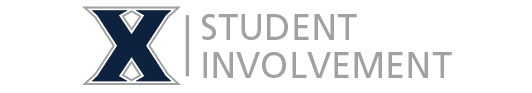 A set of by-laws are written to guide an organization in its operations and activities.  These documents should be clearly worded, intentionally structured, and kept up-to-date to meet the needs of the student organization while matching your current rules for operating.An organization’s by-laws should:Outline the rules of procedures for an organizationShould be consistent with the constitutionTend to be easier to amend than the constitutionThere are many ways to structure an organization, so feel free to write your by-laws in a unique way to meet the needs of your organization.  Where phrases are bolded below, we ask you to include that exact phrase in your by-laws.By-Laws of ___________  (Name of your group)This By-Law document serves as a by-law to the Xavier Student Government Association Constitution. The policies within these By-Laws may not supersede related policies within the Xavier University Student Government Association Constitution or policies from the Office of Student Involvement, Division of Student Affairs or Xavier University.Article I: Mission & PurposeSection 1:	The purpose of this organization shall be… (State the mission, purpose, aims, and function of the organization. Ideally this language should match what is in your group’s OrgSync profile.)Article II: AffiliationsSection 1:	This organization is affiliated with… (Indicate if your group has an affiliation with a national, or international organization and explain the relationship. If your organization has no affiliation, this section may be omitted.)Article III: MembershipSection 1:	Membership is limited to Xavier students only. Per the Xavier SGA Constitution, members of the organization are required to maintain good standing, as defined in the Xavier Student Handbook, which includes a 2.0 GPA.Section 2:	The procedure for selection of membership… (if applicable and if there are criteria someone must meet to become a member)Section 3:	Dues for this organization shall be… (Indicate amount, if any, and how often they are paid)Section 4:	Membership responsibilities shall include…Section 5:	Grounds for termination of membership and the process for removing a member include… Article IV: OfficersSection 1:	The officers of the organization shall consist of… (State all officer titles and duties – examples below)President – The President shall…Vice President – The Vice President shall…Treasurer - The Treasurer shall…Etc.Please note – all organizations are required by Xavier to maintain an active President, Vice President and Treasurer at all times.  Other offices can be created and/or determined by the organization.Section 2:	The qualifications for each office… (State the qualifications, if any, for the 		offices.  How does one become eligible to run for each role?)Section 3:	Officers within this organization must maintain a good conduct standing and cannot have or receive a University or Residence Life Probation sanction while serving as an officer.Section 4:	The term of each office shall be… (Example: one year from Oct. 1 to Sept. 30.  Make sure elections are held before the term expires.) Given this, officer election shall take place on…Section 5:	The selection of officers shall be done by… (Clearly state election rules and voting procedures, eligibility for each office, and when the elections take place during the academic year)Section 6:	Grounds for removal of an officer include (but are not limited to)…Section 7:	The process of removing an officer shall consist of…Section 8:	Should an officer’s position become vacant during his/her term, the following will take place… Article V: Advisor*Section 1:	Our organization advisor must be a member of the faculty, administration, or staff of Xavier University.  (See guidelines in the Advisor Agreement Form) Section 2:	The duties and responsibilities of the advisor shall be…  (See guidelines in the Advisor Agreement Form) Section 3:	Should the position of advisor become vacant during the year…Article VI: CommitteesSection 1:	All permanent committees shall be formed by… (Clearly list each committee and the function and specific duties of each)Section 2:	All ad-hoc committees shall be formed by… (Clearly list each committee and the function and specific duties of each)Article VII: MeetingsSection 1:	Regular meetings of the organization shall be held… (Consider how often you would like to meet, who calls the meeting, etc.)Section 2:	Special meetings of the organization shall be held… (Consider who has authority to call these meetings, how much notice is required, etc.)Article VIII: AmendmentsSection 1:	These be-laws shall be amended by a vote of (2/3, 3/4, etc.) majority of the membership at any regular or special meeting. (Note: The constitution should not be amended easily or frequently)Section 2:	Provision for advance notice of amendment shall be… (Explain how eligible voting members will be informed of the proposed amendment such as posting, notification by email, announcement at two consecutive meetings, etc.)Date Revised	(Insert date the constitution is revised)